АНО ДПО «Инновационный образовательный центр повышения квалификации и переподготовки «Мой университет»Образовательный портал «Мой университет» – http://moi-universitet.ru/Факультет Проектной деятельности и фандрайзинга образовательного портала "Мой университет"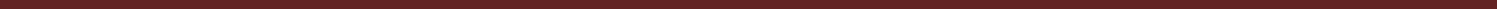 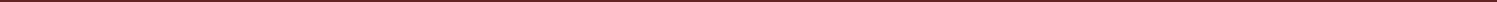 РЕГИСТРАЦИОННАЯ КАРТА (ЗАЯВКА) УЧАСТНИКАВСЕРОССИЙСКОГО КОНКУРСА ПЕДАГОГИЧЕСКИХ ПРОЕКТОВ СМЕЖДУНАРОДНЫМ УЧАСТИЕМ«МОЙ САМЫЙ УСПЕШНЫЙ ПРОЕКТ»Подтверждаю, что приведенные данные верны и могут быть использованы в соответствиис Федеральным законом Российской Федерации от 27.07.2006 №152-ФЗ «О персональных данных».ИНФОРМАЦИЯ ОБ АВТОРЕИНФОРМАЦИЯ ОБ АВТОРЕИНФОРМАЦИЯ ОБ АВТОРЕФамилияФамилияИмя ОтчествоИмя ОтчествоДата рожденияДата рожденияМесто работы, должностьМесто работы, должностьПолный почтовый домашний адрес участника синдексомПолный почтовый домашний адрес участника синдексомТелефоны для связи с кодом (рабочий, домашний,мобильный)Телефоны для связи с кодом (рабочий, домашний,мобильный)Электронная почта для связиЭлектронная почта для связиИНФОРМАЦИЯ О РАБОТЕИНФОРМАЦИЯ О РАБОТЕИНФОРМАЦИЯ О РАБОТЕНоминацияТема работыИНФОРМАЦИЯ ОБ ОРГАНИЗАЦИИ, КОТОРУЮ ПРЕДСТАВЛЯЕТЕИНФОРМАЦИЯ ОБ ОРГАНИЗАЦИИ, КОТОРУЮ ПРЕДСТАВЛЯЕТЕИНФОРМАЦИЯ ОБ ОРГАНИЗАЦИИ, КОТОРУЮ ПРЕДСТАВЛЯЕТЕПолное название организации, ФИО директораПолное название организации, ФИО директораКраткое название организацииКраткое название организацииАдрес организации (включая почтовый индекс)Адрес организации (включая почтовый индекс)Код, телефон, факсКод, телефон, факсЭлектронная почтаЭлектронная почтаОТПРАВКА ДИПЛОМОВ И БЛАГОДАРСТВЕННЫХ ПИСЕМОТПРАВКА ДИПЛОМОВ И БЛАГОДАРСТВЕННЫХ ПИСЕМОТПРАВКА ДИПЛОМОВ И БЛАГОДАРСТВЕННЫХ ПИСЕМВы желаете получить диплом в электронном или в печатном виде?Вы желаете получить диплом в электронном или в печатном виде?Электронная почта для отправки призовыхдокументов в электронном видеЭлектронная почта для отправки призовыхдокументов в электронном видеАдрес для отправки призовых документов в печатном виде (указать только один из адресов)Адрес для отправки призовых документов в печатном виде (указать только один из адресов)Индекс, почтовый адрес организации, название организации:Адрес для отправки призовых документов в печатном виде (указать только один из адресов)Адрес для отправки призовых документов в печатном виде (указать только один из адресов)Индекс, почтовый домашний адрес: